ПЛАНработы кабинета (лаборатории)__________________________________________________________наименование кабинета (лаборатории)20____/20___ учебный годЗаведующий ______________________________________________Буда-Кошелево, 20__ УКАЗАНИЯ ПО СОСТАВЛЕНИЮ ПЛАНА РАБОТЫ КАБИНЕТА (ЛАБОРАТОРИИ)В раздел 1 «Организационная работа» включается:– составление планов работы кабинета (лаборатории), графиков лабораторных (практических) работ, курсового и дипломного проектирования, дополнительных занятий и консультаций учащихся;– разработка плана работы лаборанта;– подготовка кабинета к новому учебному году;– ознакомление учащихся с режимом работы кабинета, правилами поведения в нём;– разработка, рассмотрение на цикловой комиссии учебно-программной документации;– оформление (корректировка) паспорта кабинета (лаборатории);– распределение обязанностей среди преподавателей (кабинетов и лабораторий);– анализ работы и составление отчёта.В разделе 2 «Материально–техническое обеспечение» указывается:– подача заявок и приобретение нового оборудования;– ремонт и модернизация существующего оборудования, мебели;– составление перечня имеющего оборудования и технических средств обучения;– изготовление макетов, таблиц, дидактических материалов;– приобретение мультимедийных средств обучения;– обеспечение учебного процесса техническими и информационными средствами; – оформление стендов; – составление каталога имеющейся литературы по дисциплине;– пополнение кабинета учебной и методической литературой по дисциплине и другое.В разделе 3 «Учебно-методическая работа» отражается:– разработка и проведение учебных занятий с применением «____________» образовательной технологии (методики);– подготовка учебно–программной документации;– обеспечение лабораторных работ и практических занятий, подготовка указаний по их проведению, оказание помощи учащимся в процессе курсового и дипломного проектирования; – организация самостоятельной работы учащихся;– составление дидактических материалов, наглядных пособий и схем, стендов, плакатов;– методическая помощь преподавателям по оснащению занятий необходимым оборудованием и наглядностью;– пропаганда и внедрение в учебный процесс технических и информационных средств обучения, передовых форм и методов обучения, распространение передового опыта;– съемка и приобретение учебных видеофильмов;– работа по созданию учебно-методических комплексов;– подготовка материалов для проведения недели цикловой комиссии;– участие в педагогических чтениях, семинарах, круглых столах, проведение выставки рефератов и других творческих работ;– составление рекомендательных списков учебной литературы, систематизация наглядных пособий по дисциплине в соответствии с темами курса;– рецензирование учебных программ и наглядных пособий с учетом достижений науки и практики;– корректировка методических указаний к выполнению лабораторных и практических работ, проведению учебной практики, методических рекомендаций по выполнению контрольных заданий для учащихся заочной формы обучения, рассмотрение их на цикловой комиссии колледжа;– оформление методических разработок открытых учебных занятий, внеучебных и воспитательных мероприятий и др.;– разработка и рассмотрение на цикловой комиссии перечня вопросов и заданий для проведения ОКР, дифференцированных зачётов, экзаменов, курсового проекта, дипломного проектирования, государственного квалификационного экзамена;– проведение консультаций с начинающими педагогами/наставниками по вопросам составления и оформления документации, создания УМК;– оказание методической помощи начинающим преподавателям в разработке календарно-тематических планов;– посещение учебных занятий начинающих педагогов/наставников.– оформление отчётной документации и другое.В разделе 4 «Внеучебная и воспитательная работа» предусматривается:– организация научно-исследовательской, воспитательной и творческой работы учащихся;– проведение олимпиад, тематических конференций, вечеров, выставок, смотров-конкурсов, викторин, выпуск стенной печати;– организация и проведение экскурсий; – разработка сценариев, выпуск информационных газет, бюллетеней;– подготовка и проведение мероприятий недели цикловой комиссий;– планирование и организация технического творчества и кружковой работы;– привлечение учащихся к выполнению творческих работ и другое. В раздел 5 «Участие в производственной работе» включается: – разработка плана мероприятий участия кабинета (лаборатории) и преподавателей в решении задач улучшения показателей учебно-производственного участка. Оказание помощи в уборке сельскохозяйственной продукции на опытном поле колледжа и в сельскохозяйственных предприятиях района;– организация общественно-полезной деятельности, трудовое воспитание;– определение тематики использования учебных практик с производительным трудом;– участие в производственной деятельности базовых хозяйств согласно тематике учебных практик.В разделе 6 указывается количество отработанных  часов работы  заведующего кабинетом.Отчёт о работе кабинета (лаборатории, мастерской) составляется в соответствии с пунктами плана ЕЖЕМЕСЯЧНО. Задачи работы кабинета (лаборатории)на 20__ /20__ учебный год__________________________________________________________________________________________________________________________________________________________________________________________________________________________________________________________________________________________________________________________________________________________________________________________________________________________________________________________________________________________________________________________________________________________________________________________________________________________________________________________________________________________________________________________________________________________________________________________________________________________________________________________________________________________________________________________________________________________________________________________________________________________________________________________________________________________________________________________________________________________________________________________________________________________________________________________________________________________________________________________________________________________________________________________________________________________________________________________________________________________________________________________________________________________________________________________________________________________________________________________________________________________________________________________________________________________________________________________________________________________________________________________________________________________________________________________________________________________________________________________________________________________________________________________________________________________________________________________________________________________________________________________________________________________________________________________________________________________________________________________________________________________________________________________________________________________________________________________________________________________________________________________________________________________________________________________________________________________________________________________________________________________________________________________________________________________________________________________________________________Раздел 1 Организационная работаРаздел 2 Материально–техническое обеспечениеРаздел 3 Учебно-методическая работаРаздел 4 Внеучебная и воспитательная работаРаздел 5 Участие в производственной работеРаздел 7 Учет часов работы заведующего кабинетомОТЧЁТ О РАБОТЕкабинета (лаборатории)за ___________ 20__/20__ учебный год_______________________________________________________________________________________________________________________________________________________________________________________________________________________________________________________________________________________________________________________________________________________________________________________________________________________________________________________________________________________________________________________________________________________________________________________________________________________________________________________________________________________________________________________________________________________________________________________________________________________________________________________________________________________________________________________________________________________________________________________________________________________________________________________________________________________________________________________________________________________________________________________________________________________________________________________________________________________________________________________________________________________________________________________________________________________________________________________________________________________________________________________________________________________________________________________________________________________________________________________________________________________________________________________________________________________________________________________________________________________________________________________________________________________________________________________________________________________________________________________________________________________________________________________________________________________________________________________________________________________________________________________________________________________________________________________________________________________________________________________________________________________________________________________________________________________________________________________________________________________________________________________________________________________________________________________________________________________________________________________________________________________________________________________________________________________________________________________________________________________________________________________________________________________________________________________________________________________________________________________________________________________________________________________________________________________________________________________________________________________________________________________                     «___» _________________ 20___ г.Заведующий кабинетом (лабораторией, мастерской) 	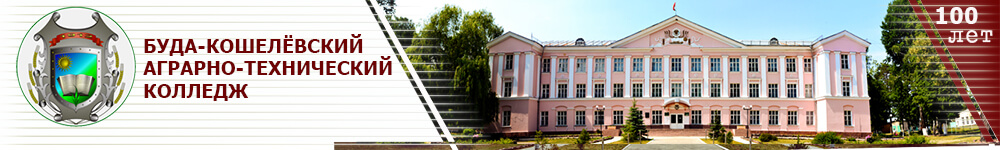 ГЛАВНОЕ УПРАВЛЕНИЕ ОБРАЗОВАНИЯ ГОМЕЛЬСКОГО ОБЛАСТНОГО ИСПОЛНИТЕЛЬНОГО КОМИТЕТАУЧРЕЖДЕНИЕ ОБРАЗОВАНИЯ«БУДА-КОШЕЛЕВСКИЙ ГОСУДАРСТВЕННЫЙ АГРАРНО-ТЕХНИЧЕСКИЙ КОЛЛЕДЖ»УТВЕРЖДАЮДиректор колледжа ____________ Н.В. Ящук____._____._______    СОГЛАСОВАНОЗам. директора по ПО_____________ В.А. Лукьяненко___.____._______СОГЛАСОВАНОЗам. директора по УР_____________ В.С. Лахмаков___.____._______Рассмотрен на заседании цикловой комиссии ____________________________________________________________________________Председатель цикловой  комиссииПротокол № _____   ____._____._______________________    _______________________                                   И.О.ФамилияРассмотрен на заседании цикловой комиссии ____________________________________________________________________________Председатель цикловой  комиссииПротокол № _____   ____._____._______________________    _______________________                                   И.О.Фамилия№п/пНаименование мероприятияСрок исполненияИсполнительОтметка о выполнении№п/пНаименование мероприятияСрок исполненияИсполнительОтметка о выполнении№п/пНаименование мероприятияСрок исполненияИсполнительОтметка о выполнении№п/пНаименование мероприятияСрок исполненияИсполнительОтметка о выполнении№п/пНаименование мероприятияСрок исполненияИсполнительОтметка о выполненииМесяцКоличество часовНаименование мероприятийПодписьпреподавателя